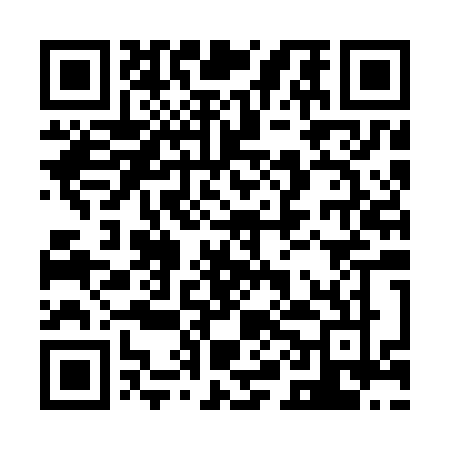 Ramadan times for Sivi, EstoniaMon 11 Mar 2024 - Wed 10 Apr 2024High Latitude Method: Angle Based RulePrayer Calculation Method: Muslim World LeagueAsar Calculation Method: HanafiPrayer times provided by https://www.salahtimes.comDateDayFajrSuhurSunriseDhuhrAsrIftarMaghribIsha11Mon4:244:246:4012:234:016:076:078:1612Tue4:204:206:3712:234:036:106:108:1813Wed4:174:176:3512:234:056:126:128:2114Thu4:144:146:3212:224:076:146:148:2415Fri4:104:106:2912:224:096:176:178:2716Sat4:074:076:2612:224:116:196:198:2917Sun4:044:046:2312:214:136:216:218:3218Mon4:004:006:2012:214:156:246:248:3519Tue3:573:576:1712:214:166:266:268:3820Wed3:533:536:1412:214:186:286:288:4121Thu3:493:496:1112:204:206:316:318:4422Fri3:463:466:0812:204:226:336:338:4723Sat3:423:426:0512:204:246:356:358:5024Sun3:383:386:0212:194:266:386:388:5325Mon3:343:345:5912:194:276:406:408:5626Tue3:313:315:5612:194:296:426:428:5927Wed3:273:275:5412:194:316:456:459:0228Thu3:233:235:5112:184:336:476:479:0629Fri3:193:195:4812:184:356:496:499:0930Sat3:153:155:4512:184:366:526:529:1231Sun4:114:116:421:175:387:547:5410:161Mon4:064:066:391:175:407:567:5610:192Tue4:024:026:361:175:427:597:5910:233Wed3:583:586:331:165:438:018:0110:264Thu3:533:536:301:165:458:038:0310:305Fri3:493:496:271:165:478:068:0610:346Sat3:443:446:241:165:488:088:0810:377Sun3:393:396:211:155:508:108:1010:418Mon3:343:346:191:155:528:138:1310:459Tue3:293:296:161:155:538:158:1510:4910Wed3:243:246:131:145:558:178:1710:54